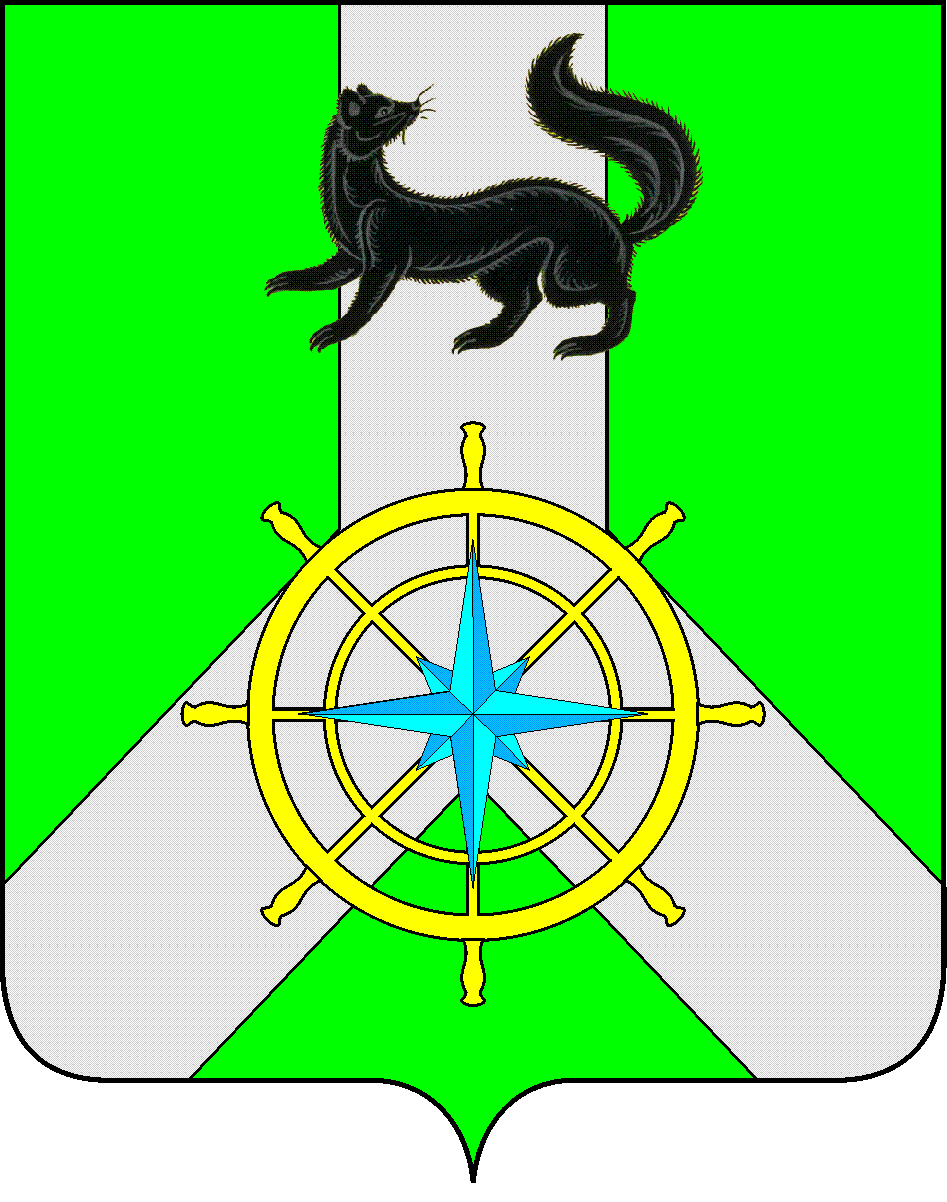 Р О С С И Й С К А Я   Ф Е Д Е Р А Ц И ЯИ Р К У Т С К А Я   О Б Л А С Т ЬК И Р Е Н С К И Й   М У Н И Ц И П А Л Ь Н Ы Й   Р А Й О НА Д М И Н И С Т Р А Ц И Я П О С Т А Н О В Л Е Н И ЕВ целях корректировки объемов финансирования на плановый период 2016 года, в соответствии с п. 2 ст. 179 Бюджетного кодекса РФ, с положением о порядке принятия решений о разработке, реализации и оценке эффективности муниципальных программ Киренского района, утверждённым постановлением администрации Киренского муниципального района от 04.09.2013 г. № 690 (с изменениями от 06.03.2014 года № 206, от 19.09.2014 года № 996, от 18.02.2015 года № 145, от 02.03.2015 года № 199, от 11.11.2015 № 620)  ст.39, ст.55 Устава муниципального образования Киренский район,П О С Т А Н О В Л Я Е Т:           1. Внести в муниципальную программу  «Безопасный город на 2016-2020 годы», утверждённую постановлением администрации Киренского муниципального района от 10.11.2015 г. № 618, следующие изменения:           -  Приложение № 3,  к муниципальной программе изложить в новой редакции (прилагается).           2.  Внести в подпрограмму № 1 «Организация инфраструктуры АПК Безопасный город»» муниципальной программы «Безопасный город на 2016-2020 годы» следующие изменения:            1)  Паспорт подпрограммы изложить в новой редакции (прилагается).            2)  В разделе № 4 «Ресурсное обеспечение подпрограммы» слова «за счет средств местного бюджета составит – 660,0   тыс. рублей» заменить словами «за счет средств местного бюджета составит –  776,360  тыс. рублей», слова «2016 год – 100,0  тыс. рублей» заменить словами «2016 год –  216,360  тыс. рублей».           3)    приложение №  3 к подпрограмме изложить в новой редакции (прилагается).           3. Внести в подпрограмму № 3 «Защита населения и территории Киренского района от чрезвычайных ситуаций» муниципальной программы «Безопасный город на 2016-2020 годы» следующие изменения:            1)  Паспорт подпрограммы изложить в новой редакции (прилагается).            2)  В разделе № 4 «Ресурсное обеспечение подпрограммы» к подпрограмме слова «за счет средств местного бюджета составит –   3297,0 тыс. рублей» заменить словами «за счет средств местного бюджета составит – 3180,640  тыс. рублей», слова «2016 год – 405,0 тыс. рублей» заменить словами «2016 год –  288,640   тыс. рублей».           3)   Приложение №  3 к подпрограмме изложить в новой редакции (прилагается).           4. Внести соответствующие изменения в план мероприятий по реализации муниципальной программы  «Безопасный город на 2016-2020 годы»  на 2016 год, утверждённой постановлением администрации Киренского муниципального района от 10.11.2015 г. № 618 и изложить его в новой редакции (прилагается).           5. Контроль за исполнением настоящего Постановления возложить на заместителя мэра – председателя Комитета по имуществу и ЖКХ администрации Киренского муниципального района Вициамова А.В.           6. Настоящее постановление опубликовать в районной газете «Ленские Зори» и разместить на официальном сайте администрации Киренского муниципального района: http:kirenskrn.irkobl.ru. 	7. Настоящее постановление вступает в силу с момента его подписания.И.о. главы администрации Киренского муниципального района                                                       С.Ю. ЛещинскийСогласовано:Заместитель мэра по экономике и финансам                                              Е.А. ЧудиноваНачальник финансового управления                                                     администрации Киренского муниципального района                                                                                 Е.А. ШалдаОтдел по правовым вопросам администрации Киренскогомуниципального района                                                                                  Е.В. ПотаповаПодготовил:Начальник отдела ГО и ЧС - начальникЕДДС Комитета по имуществу и ЖКХ администрации Киренского муниципального районаЗалуцкий Е.В.., тел. 4-30-87Лист рассылкиОтдел ГО и ЧС Комитета по имуществу и ЖКХ администрации Киренского районаФинансовое управление администрации Киренского районаЭкономический отдел администрации Киренского районаБухгалтерия администрации Киренского района 09 февраля 2016 г.№ 46г.КиренскО внесении изменений в муниципальную программу «Безопасный город на 2016-2020 годы» в план мероприятий по реализации муниципальной программы  